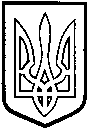 У  К  Р А  Ї  Н  АТОМАШПІЛЬСЬКА РАЙОННА РАДА                                                       В І Н Н И Ц Ь К О Ї  О Б Л А С Т ІР І Ш Е Н Н Я №270від 23 червня  2017 року							18 сесія 7 скликанняПро передачу приміщень в орендуВідповідно до пункту 19 частини 1 статті 43, частин 4, 5 статті 60 Закону України «Про місцеве самоврядування в Україні», рішення 23 сесії районної ради 5 скликання від 28 квітня 2009 року №284 «Про управління об’єктами спільної власності територіальних громад району», рішення 12 сесії районної ради 6 скликання від 29 грудня 2011 року №158 «Про Порядок передачі в оренду майна, що є об’єктом права спільної власності територіальних громад Томашпільського району», враховуючи клопотання відділу освіти районної державної адміністрації, комунальної установи «Томашпільська центральна районна лікарня» та висновок постійної комісії районної ради з питань регулювання комунальної власності, комплексного розвитку та благоустрою населених пунктів, охорони довкілля, будівництва та приватизації, районна рада ВИРІШИЛА:1. Дозволити відділу освіти районної державної адміністрації бути орендодавцем та укласти, терміном до трьох років, договір оренди з Комаргородською сільською радою частини нежитлового вбудованого приміщення загальною площею 116,5 кв.м, що знаходиться за адресою: с.Комаргород, вул. Соборна,1 для розміщення сільської бібліотеки. Встановити орендну плату за приміщення 1 гривня на рік.2. Дозволити комунальній установі «Томашпільська центральна районна лікарня» бути орендодавцем та укласти, терміном до п’яти років, договір оренди з комунальним підприємством «Томашпільська міжлікарняна аптека» частини нежитлового вбудованого приміщення першого поверху головного корпусу загальною площею 64,15 кв.м, що знаходиться за адресою: смт.Томашпіль, вул. Ігоря Гаврилюка,133 для розміщення аптеки. Встановити орендну плату за приміщення 1 гривня на рік.3. Відділу освіти районної державної адміністрації (Мокрак Л.В.) та комунальній установі «Томашпільська центральна районна лікарня» (Краківська О.М.) передачу в оренду приміщення провести відповідно до чинного законодавства України  та надати примірник договору оренди районній раді.4. Контроль за виконанням даного рішення покласти на постійну комісію районної ради з питань регулювання комунальної власності, комплексного розвитку та благоустрою населених пунктів, охорони довкілля, будівництва та приватизації (Гаврилюк В.А.)Голова районної ради				                   Д.Коритчук